»Ni velikost človeka tista, ki šteje, temveč velikost njegovega srca.« Evander Holyfield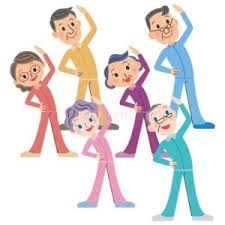 RAZGIBAJ SE, DA OSTANEŠ ZDRAVPetek, 8. 5. 2020Aktivnost 1:Za začetek vam posredujem 20 dinamičnih vaj za ogrevanje:https://www.youtube.com/watch?v=CGioDVduOQwAktivnost 2:Nekaj vaj za razvoj moči in kondicije:Navodila: Začneš s sklopom A in ponoviš 3 kroge, potem isto nadaljuješ na sklop B in zaključiš s sklopom C.Aktivnost 3:Za konec današnje vaje predlagam yoga dihalne vaje.Povezava: https://www.youtube.com/watch?v=0Z5Rko266osPridno telovadite in ostanite zdravi!